Программаорганизации занятости детей во время зимних каникул«Снежный марафон»Разработчики программы: Малина Наталья Владимировна,педагог дополнительного образования;Иконникова Ирина Геннадиевна,воспитатель 2023 годИНФОРМАЦИОНННАЯ КАРТА ПРОГРАММЫ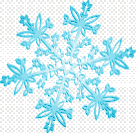 Пояснительная записка        Каникулы – долгожданная, особая сфера существования детства, своеобразная «концентрация» досуга, возможность детей прожить короткий отрезок времени ярко, насыщенно, интересно. Каникулы для воспитанников – это уникальная возможность для разрядки, скопившейся в процессе учебной деятельности напряженности, пополнения потерянных сил, восстановления здоровья, развития творческого потенциала, совершенствования личностных возможностей, приобщения к культурным ценностям и вступления в новые социальные связи.Правилам творческого подхода к каникулам – радостному времени духовного и физического роста каждого ребенка. Ведь каникулы – неотъемлемая составляющая всей жизнедеятельности воспитанника, где гармонично сочетаются духовно-эстетические, рационально-познавательные, и практико – действенное направление. Каникулы – это познание воспитанниками жизни непосредственным, естественным образом.Данная программа «Снежный марафон» разработана в соответствии с:Федеральным законом № 120 от 24 июня 1999 года «Об основах системы профилактики безнадзорности и правонарушений несовершеннолетних», со статьей 12 Федерального закона от 24 июля 1998 года№ 124  ФЗ «Об основных гарантиях прав ребенка в Российской Федерации»Федеральным законом № 442 от 28 декабря 2013 г. «Об основах социального обслуживания»Конвенция ООН о правах ребенка.Особенность досуговой деятельности в том, что воспитанники сами предъявляют к себе все воспитательные требования взрослых, что и делает досуг сферой активного самовоспитания. Они сами, без понукания выполняют в своей разнообразной деятельности эти требования, иначе они просто не реализуются.Исходя из многолетней практики, опираясь на исследования проблем детского досуга, программой определены опорные понятия теории и методики его организации.                                                Цель и задачи программыЦель: Организация развивающей среды для раскрытия творческого потенциала личности воспитанников центра, его самореализации, самопознания, приобретение социально-значимого опыта; реализация прав детей на оздоровление, полноценный отдых и досуг.Задачи: организовать досуг воспитанников через разнообразные виды познавательной, творческой, продуктивной деятельности и т.д.восстановить духовные и физические силы ребенка;сплотить детский коллектив;раскрыть личностный потенциал воспитанника, его самоорганизация, саморазвития в разнообразных видах досуговой деятельности; вырабатывать потребность в здоровом образе жизни; организовать общественно-полезную занятость воспитанников в период зимних каникул;укрепить взаимодействия на основе сотрудничества, совместной организации досуга;воспитывать трудолюбие, волю, настойчивость, развивать умение ставить цель и организовывать свою деятельность по ее достижению, способность преодолевать трудности, анализировать результаты и корректировать свои планы;информировать общественность о работе воспитанников и её результатах с помощью сайта учреждения.                                           Основные направления деятельностиПрограмма«Снежный марафон» рассчитана на все возрастные категории воспитанников нашего центра. Идея организации комплексной игры – как составляющей каждого периода позволяет объединить в целостный сюжет разные виды досуговой деятельности, основными направлениями которой являются:      укрепление здоровья детей;воспитание патриотизма, гражданственности;приобщение к мировой и национальной культуре Белгородской области;развитие эстетической культуры, познавательных, творческих способностей;забота об окружающих людях;самопознание, социализация.Программа предусматривает применение эффективных методик воспитания и современных педагогических технологий: организации положительного психологического климата в коллективе, ситуаций успеха, игровых технологий, организации продуктивного диалога, предъявления педагогического требования, технологии метода проектов и др. Основными методами организации деятельности являютсяМетод игры (игры отбираются воспитателями в соответствии с поставленной целью);Методы театрализации (реализуется через костюмирование, обряды, ритуалы);Методы состязательности (распространяется на все сферы творческой деятельности);Метод коллективной творческой деятельности (КТД).Психологические услуги.                                                      Организационные формыПрограмма «Снежный марафон» включает в себя разнообразные формы досуговой деятельности: выполнение детьми и педагогов совместных заданий - посиделки, экскурсии, презентации, викторины, спортивные игры; праздники, конкурсы, соревнования, дискотеки и т.п. (в учреждении).                                    Педагогические условия реализации программыДля реализации поставленных задач используется пространство ОСГБУ «МЦСПСиД «Семья» Алексеевского городского округа» Белгородской области.Вопрос о подготовке и организации каникул заслушивается на собрании педагогического коллектива. Отчет о реализации программы на итоговом педагогическом совете, где обсуждаются итоги каникул, моделируются отдельные направления досуговой деятельности, формы работы, нарабатывают новые идеи и предложения.Координацию деятельности по реализации программы осуществляют МО педагогов реабилитационного центра, воспитатели и воспитанники, участвующие в мероприятиях.Создание воспитательной среды,способствующей свободному и творческому самовыражению личности воспитанников, единого пространства, вмещающего интересы детей и педагогов – одно из основополагающих условий успешной реализации программы «Снежный марафон»                                                                          Содержание деятельности      Направленность и совместные усилия воспитателей, специалистов, администрации, социальных партнеров по укреплению здоровья детей, культуре по созданию единого пространства для полноценного отдыха, труда и занятости воспитанников в каникулярное время.                                                      Реализации программы на зимних каникулахВо время зимних каникул особое внимание уделяется проведению новогодних развлекательных мероприятий, спортивных мероприятиях, участие в творческих конкурсах различного уровня и т.д.Программа «Снежный марафон» опирается на следующие принципы:Безусловная безопасность всех мероприятий;Учет особенностей личности каждого участника;Возможность проявления способностей во всех областях досуговой творческой деятельности всеми участниками программы;Достаточное количество оборудования и материалов для организации всейдеятельности;Распределение эмоциональной и физической нагрузки в течение дня;Четкое распределение обязанностей и времени между всеми участниками программы;Моделирование и создание ситуации успеха при общении разных категорий детей и взрослых.                        Для успешной реализации программы необходимо следующее обеспечение:ФотоаппаратКомпьютерЭкранМузыкальное оборудованиеСпортивно-игровой инвентарьКанцелярские товарыЗимняя атрибутикаПризовой фонд. Сувенирная продукция, грамоты, дипломыМетодическая литература: игры, конкурсы, сценарии, викторины, праздникиПроведение инструктажей по ТБ для детей:Инструкция по электробезопасности;Инструкция по пожарной безопасности.Инструкция по правилам безопасного поведения в зимнее время.Инструкция по правилам безопасного поведения на дорогах.Инструкция для обучающихся по правилам  безопасности при обнаружении неизвестных пакетов и других вещей.Инструкция по техники безопасности при угрозе терроризма.Инструкция по безопасному поведению при теракте.План мероприятий на время зимних каникул 2023-2024 г.Ожидаемые результаты:максимальный охват всех воспитанников центра в каникулярный период;создание системы организации занятости, отдыха и оздоровления детей;совершенствование психологической и социальной комфортности в воспитательном пространстве учреждения; расширение вариативно-программного подхода к организации деятельности детей на зимних каникулах;создание культурного, творческого пространства для удовлетворения потребностей воспитанников в соответствии с возрастными особенностями, возможностями, желаниями и способностями;разработка социальных проектов с целью повышения творческой и социальной активности детей.Принято:на заседании метод обЪединенияОСГБУ «МЦСПСиД « Семья»                          Алексеевского городского округа»Белгородской областиПротокол № 3от 24.11.2023 г.УТВЕРЖДАЮ:Директор   ОСГБУ «МЦСПСиД «Семья»                Алексеевского городского округа»Белгородской области__________ О.В. Тростянская              Полное наименование программыПрограмма организации  занятости детей во время зимних каникул «Снежный марафон» АвторпрограммыРазработчики - Малина Н.В.-педагог дополнительного образования,                          Иконникова И.Г.- воспитательРуководитель программыТростянская Ольга Васильевна, директор ОСГБУ «Многопрофильный центр социальной помощи семье и детям «Семья» Алексеевского городского округа» Белгородской областиТерритория реализации программыАлексеевский городской округ, село СоветскоеЮридический адрес учреждения309816, Белгородская область, Алексеевский район, с.Советское, улица Парковая 2Телефон8 (47234)7-10-38Цель программыОрганизация развивающей среды для раскрытия творческого потенциала личности воспитанников центра, его самореализации, самопознания, приобретение социально-значимого опыта; реализация прав детей на оздоровление, полноценный отдых и досуг Областного Специализированного Государственного Бюджетного Учреждения   «МЦСПСиД «Семья» Алексеевского городского округа» Белгородской областиСрок реализации программыс 28.12.2023 до 08.01.2024г.Общее количество и возраст участников программы- дети и подростки от 3 до 18 лет, находящиеся в трудной жизненной ситуации, социально опасном положении.Дата проведенияВремя проведенияНазвание, форма мероприятияУчастникиМесто проведенияИсполнителиЕжедневно8.15-8.30Утренняя зарядкаВсеОСГБУ «Многопрофильный центр социальной помощи семье и детям «Семья» Алексеевского городского округа» Белгородской областиДежурные воспитателиЕжедневно10.00-11.00 (утро)17.40-18.40 (вечер)Организация прогулки согласно плану индивидуальной работы воспитателя на деньВсеДворовая площадка ОСГБУ «Многопрофильный центр социальной помощи семье и детям «Семья» Алексеевского городского округа» Белгородской областиДежурные воспитатели28.12.202315.00-16.00Игровая программа«В ритме Нового года»ВсеОСГБУ «Многопрофильный центр социальной помощи семье и детям «Семья» Алексеевского городского округа» Белгородской областиИконникова И.Г. воспитатель;Богачева Т.В.муз.руководитель29.12.20239.30 – 10.15Украшаем сказочное окно «Зимние пейзажи»ВсеОСГБУ «Многопрофильный центр социальной помощи семье и детям «Семья» Алексеевского городского округа» Белгородской областиКоваленко Ю.М.,социальный педагог29.12.202311.00 – 11.45Новогодняя открытка «Варежка»ВсеОСГБУ «Многопрофильный центр социальной помощи семье и детям «Семья» Алексеевского городского округа» Белгородской областиМарушко Т.А.,педагог - психолог17.00 – 17.45Лекторий ««Как избежать травматизма зимой»ВсеОСГБУ «Многопрофильный центр социальной помощи семье и детям «Семья» Алексеевского городского округа» Белгородской областиДежурный воспитатель30.12.20239.30 – 10.00Конкурсная программа «Сюрпризы под новогодней Ёлкой»ВсеОСГБУ «Многопрофильный центр социальной помощи семье и детям «Семья» Алексеевского городского округа» Белгородской областиДежурный воспитатель30.12.202317.00 – 18.00Аукцион знаний «По дорогам зимних сказок»ВсеОСГБУ «Многопрофильный центр социальной помощи семье и детям «Семья» Алексеевского городского округа» Белгородской областиДежурный воспитатель31.12.2023г.9.15 – 10.15Квест «Новый год у ворот»ВсеОСГБУ «Многопрофильный центр социальной помощи семье и детям «Семья» Алексеевского городского округа» Белгородской областиДежурный воспитатель31.12.2023г.17.00 – 18.00Новогодняя дискотека «Здравствуй, Новый год»ВсеОСГБУ «Многопрофильный центр социальной помощи семье и детям «Семья» Алексеевского городского округа» Белгородской областиДежурный воспитатель01.01.20249.30 – 10.30Игра - викторина«Зимние забавы»ВсеОСГБУ «Многопрофильный центр социальной помощи семье и детям «Семья» Алексеевского городского округа» Белгородской областиДежурный воспитатель01.01.202417.00 – 18.00Познавательная программа«В гостях у Снегурочки»ВсеДворовая площадка ОСГБУ «Многопрофильный центр социальной помощи семье и детям «Семья» Алексеевского городского округа» Белгородской областиМалина Н.В.,педагог доп.образования02.01.20249.30 – 10.00Новогодний вернисаж«Зимние зарисовки»ВсеОСГБУ «Многопрофильный центр социальной помощи семье и детям «Семья» Алексеевского городского округа» Белгородской областиДежурный воспитатель02.01.202415.30-16.00 Творческая мастерская - аппликация «Ёлочка- красавица»ВсеОСГБУ «Многопрофильный центр социальной помощи семье и детям «Семья» Алексеевского городского округа» Белгородской областиДежурный воспитатель03.01.202410.00 – 10.30Игровая программа «В гостях у Солохи»ВсеОСГБУ «Многопрофильный центр социальной помощи семье и детям «Семья» Алексеевского городского округа» Белгородской областиДежурный воспитатель03.01.202415.30 – 16.30Новогодний книжный карнавал «По страницам зимних сказок»ВсеОСГБУ «Многопрофильный центр социальной помощи семье и детям «Семья» Алексеевского городского округа» Белгородской областиДежурный воспитатель, педагог доп.образования04.01.202410.00 – 10.45Устный журнал«Всё о Новом годе»ВсеОСГБУ «Многопрофильный центр социальной помощи семье и детям «Семья» Алексеевского городского округа» Белгородской областиДежурный воспитатель04.01.202415.30 – 16.30Зимняя фотосессия «Мы в объективе»ВсеДворовая площадка ОСГБУ «Многопрофильный центр социальной помощи семье и детям «Семья» Алексеевского городского округа» Белгородской областиДежурный воспитатель05.01.202410.00 – 11.00Спортивно – развлекательное мероприятие«Весёлые снежки»ВсеДворовая площадка ОСГБУ «Многопрофильный центр социальной помощи семье и детям «Семья» Алексеевского городского округа» Белгородской областиДежурный воспитатель05.01.202417.00 – 17.45Дидактическая игра«Новогодняя сказка»ВсеОСГБУ «Многопрофильный центр социальной помощи семье и детям «Семья» Алексеевского городского округа» Белгородской областиДежурный воспитатель06.01.202410.00 – 10.45Деловая игра«Безопасность – основа всего»ВсеОСГБУ «Многопрофильный центр социальной помощи семье и детям «Семья» Алексеевского городского округа» Белгородской областиДежурный воспитатель06.01.202417.00 – 18.00Мастер – класс «Рождественская открытка»ВсеОСГБУ «Многопрофильный центр социальной помощи семье и детям «Семья» Алексеевского городского округа» Белгородской областиДежурный воспитатель07.01.20249.30 – 10.30Посещение Храма «Здравствуй, Рождество»ВсеХрам Благовещения с.СоветскоеМуз.руководитель07.01.202411.00-11.30Диспут«Опасность петард и взрывотехники»ВсеОСГБУ «Многопрофильный центр социальной помощи семье и детям «Семья» Алексеевского городского округа» Белгородской областиДежурный воспитатель07.01.202417.00 – 18.30Просмотр фильма«Вечера на хуторе близ Диканьки»ВсеОСГБУ «Многопрофильный центр социальной помощи семье и детям «Семья» Алексеевского городского округа» Белгородской областиДежурный воспитатель08.01.202410.00 – 11.00Познавательный час«По странам и континентам в Новый год»Все ОСГБУ «Многопрофильный центр социальной помощи семье и детям «Семья» Алексеевского городского округа» Белгородской областиДежурный воспитатель08.01.202417.00 – 18.00Просмотр видеофильма «Правила безопасности на льду»Все ОСГБУ «Многопрофильный центр социальной помощи семье и детям «Семья» Алексеевского городского округа» Белгородской областиДежурный воспитатель